      В соответствии с Федеральным законом от 28.12.2009 года № 381-ФЗ «Об основах государственного регулирования торговой деятельности в Российской Федерации», Законом Чувашской Республики от 13.07.2010 года № 39 «О государственном регулировании торговой деятельности в Чувашской Республике и о внесении изменений в статью 1 Закона Чувашской Республики «О розничных рынках»,  постановлением Кабинета Министров Чувашской Республики от 26 августа 2010 года № 277 «Об утверждении порядка организации ярмарок на территории  Чувашской Республики и продажи товаров на них, и в связи с потребностью обеспечения населения сельскохозяйственной продукцией и необходимыми непродовольственными товарами, администрация Мариинско-Посадского муниципального округа Чувашской Республики п о с т а н о в л я е т:1. Утвердить перечень ярмарок, планируемых к проведению в 2024 году на территории Мариинско-Посадского муниципального округа Чувашской Республики, согласно приложению к настоящему постановлению.2. Организацию торговли на ярмарке осуществлять в соответствии с Порядком организации ярмарок на территории Чувашской Республики и продажи товаров на них, утвержденным постановлением Кабинета Министров Чувашской Республики от 26.08.2010 № 277.3. Признать утратившим  силу постановление администрации  Мариинско-Посадского муниципального округа Чувашской Республики от 21.02.2023 № 171 «Об утверждении ярмарки «Сезонная сельскохозяйственная ярмарка».4. Настоящее постановление вступает в силу со дня подписания.             Приложение  №1к постановлению администрации                                                                                                                       Мариинско-Посадского                                                                                                                        муниципального округа Чувашской Республики                                                                                                                        от  22.11.2023    № 1514  Перечень  ярмарок, планируемых к проведению в 2024 году на  территории  Мариинско-Посадского муниципального округа Чувашской Республики Чăваш  РеспубликинСĕнтĕрвăрри муниципаллă округĕн администрацийĕ Й Ы Ш Ӑ Н У№ Сӗнтӗрвӑрри  хулиОб утверждении   перечня  ярмарок,планируемых к проведению в 2024 году на территории Мариинско-Посадского муниципального округа Чувашской Республики 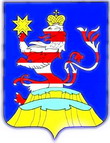 Чувашская  РеспубликаАдминистрацияМариинско-Посадскогомуниципального округа П О С Т А Н О В Л Е Н И Е22.11.2023 № 1514г. Мариинский  ПосадГлава Мариинско-Посадского                                                                                  муниципального округа                                                        В.В. Петров№ п/пОрганизатор ярмарки (наименование, ИНН, юридический адрес)Место проведения ярмарки (адрес)Специализация ярмаркиПериодичность проведения ярмаркиСроки организацииярмарки1234561ООО "Ярмарка "Макарий", ИНН 2111007615, Чувашская Республика  г. Мариинский Посад, ул. Июльская -25, корпус 1г.Мариинский Посад, ул. Николаева
(кадастровый номер земельного участка 21:16:011105:18)«Сельскохозяйственная»по субботам и  воскресеньям с 7 до 14 часов01.01.2024 - 31.12.20242Администрация  Мариинско-Посадского муниципального округа Чувашской Республики, 2100002855, Чувашская республика, г.Мариинский Посад, ул. Николаева д.47г.Мариинский Посад, ул. Ленинская универсальная,«Акатуй»разовая праздничная с 9.00 до 15.00июнь